 Среда RPMI 1640Без глутамина и без бикарбоната натрия Артикул : P0870Теоретическое pН : 8.1 0.3Осмоляльность : 237 mOsm/kg 10%Цвет : порошок от мутно белого до слабо розового Условия хранения : +2°C to +8°CСрок годности : 24 месяцаЭндотоксин : < 1 EU/mlСостав : доступен по запросуРекомендации при использовании:- Соблюдать условия хранения продукта;- Не использовать просроченный продукт;- Хранить продукт в защищённом от света месте;- Все операции производить в стерильных условиях (как вариант - с использованием ламинарного воздушного потока);- Одевать специализированную одежду для работы с продуктом, чтобы избежать контаминации (например, перчатки, маска, гигиеническая шапочка и др.);Предполагается использование продукта in vitro, только в лаборатории. Не допускается использование в терапии человека и в ветеринарных целях. Применение:RPMI 1640 используется для культур нормальных и неоплазических лейкоцитов.Показатели пригодности: Сухой порошок должен быть сыпучим. Не используйте, если порошок слипся. Готовая среда должна быть очищена от частиц и хлопьевидного материала. Не используйте, если жидкая среда мутная или содержит осадок. Другое доказательство ухудшения может включать в себя изменение цвета или изменение физических характеристик.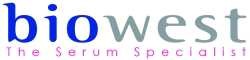 Техническое описаниеFT.P0870anСтр. : 1/1Техническое описаниеДата версии : 06/12/13